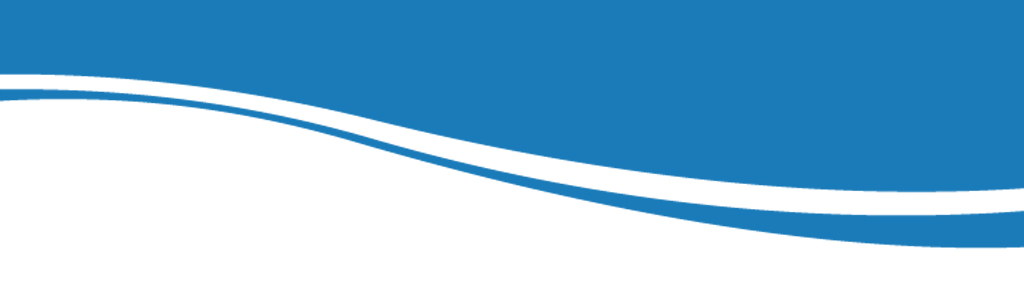 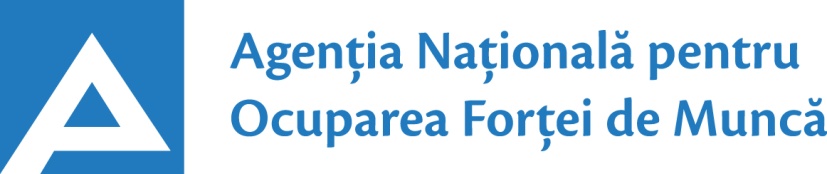 11.04.202224.01.2017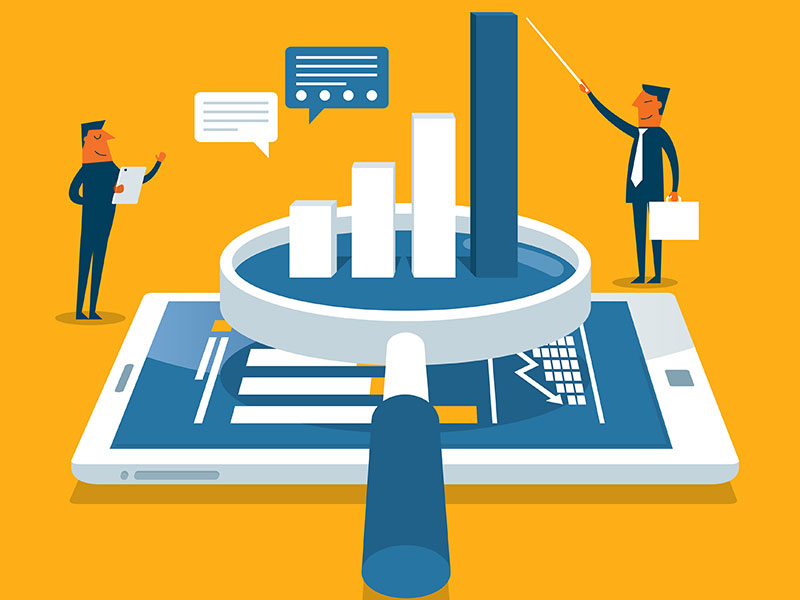  Observatorul pieței munciiConform  bazei de date a Agenției Naționale pentru Ocuparea Forței de Muncă la data de 11.04.2022 erau în evidență 9605 locuri de muncă vacante, care pot fi accesate atât de femei, cât și de bărbați.  În aspect teritorial, numărul locurilor de muncă vacante, disponibile în fiecare subdiviziune teritorială de ocupare a forței de muncă, constituie: Pentru persoanele cu nivel de instruire superior şi mediu de specialitate sunt disponibile1672 locuri de muncă vacante, constituind cca 17% din numărul total de locuri vacante. Pentru persoanele cu nivel de instruire secundar profesional și pentru muncitorii necalificați, Agenția Națională pentru Ocuparea Forței de Muncă oferă 7933 locuri de muncă, ce constituie 83% din numărul total de locuri de muncă vacante:Sunt oferite următoarele locuri de muncă pentru muncitori necalificați:Persoanele aflate în căutarea unui loc de muncă, se pot adresa la subdiviziunile teritoriale pentru ocuparea forței de muncă, unde pot primi informații privind locurile vacante. Prezentul buletin este elaborat în concordanță cu „Clasificatorul ocupațiilor din Republica Moldova (CORM 006-14)”, aprobat prin ordinul Ministerului Muncii,Protecției Sociale și Familiei nr. 22 din 03.03.2014.STOFMLocuri vacanteSTOFMLocuri vacantemun. Chișinău4433Briceni 103Bălți724Şoldăneşti82Orhei 420Cantemir80Floreşti 322Taraclia 70Hînceşti 291Căuşeni69Ungheni 270Leova 64Străşeni261Soroca 64Călăraşi242Basarabeasca62Cimişlia 235Sângerei57Nisporeni230Teleneşti53UTAG203Glodeni47Ştefan Vodă194Ocniţa40Râşcani159Rezina40Ialoveni154Dubăsari30Anenii Noi  141Criuleni27Făleşti140Drochia22Edineţ  132Donduşeni19Cahul125Domenii/grupe majore/ocupațiiLocuri vacanteTotalDin care:Tehnicieni și alți specialiști cu nivel mediu de calificare473inspector (alte domenii) – 126ofițer de sector – 113ofițer de investigații – 50tehnician (alte domenii) – 46ofițer urmărire penală – 44electrician secție/sector – 37polițist – 22laborant (diverse domenii) - 20bucătar-șef – 8administrator (diverse domenii) - 7Specialiști în sănătate și asistență socială407medic specialist – 172asistent medical (inclusiv de familie) – 171asistent social /inclusiv comunitar – 23medic medicină generală – 10medic-veterinar – 9medic stomatolog - 8felcer/felcer laborant – 6asistent personal - 6kinetoterapeut – 2Specialiști în diverse domenii339inginer (alte domenii) – 56maistru (diverse domenii) – 30secretar (diverse domenii) – 23balerin/solist de balet - 22manager  (alte ramuri) – 22manager (marketing și vânzare) – 21inginer-tehnolog/tehnolog – 21manager în activitatea comercială – 16şef grupă (în alte ramuri) – 15 șef alte domenii – 14inginer electrician – 11director (diverse domenii) - 9șef poștă – 8logistician gestiune flux – 7cercetător științific în bacteriologie – 7constructor-principal – 6electronist – 6arhitect – 5jurisconsult – 5inginer electronist – 5tehnician rețele de telecomunicații – 4şef secţie (diverse domenii) – 4pilot aeronave - 4diriginte de șantier - 4specialist în recrutare – 4inginer cadastral – 3 inginer proiectant în construcții – 3office-manager – 2merceolog – 2Specialiști în învățământ116psiholog – 41pedagog social- 26educator învăţământul preşcolar/primar- 20profesor învăţământ liceal/postliceal – 12profesor învăţământul profesional – 6bibliotecar - 3conducător muzical – 3profesor la instituțiile de învățământ artistice – 3metodist - 2Specialiști în activitatea financiară și asigurări 116contabil/contabil-șef – 50agent servicii client – 20consultant - 16reprezentant comercial – 11economist – 9șef depozit - 4auditor intern – 4 broker - 2Specialiști IT66programator – 42inginer programator – 14arhitect sisteme informatice – 5administrator rețea de calculatoare - 3designer grafică - 2Specialiști în administrație publică și apărare	62specialist (inclusiv superior, principal) – 57specialist relații publice – 3consilier de probațiune - 2Alte ocupații93Industria ușoară1872cusător (industria ușoară/confecțiilor) – 1764încheietor tricotaje - 30croitor – 21termofinisor confecții – 18cusător articole marochinărie – 10confecționer articole din piele - 10țesător – 7tricoteză – 6ajutor maistru croitor - 4brodeză - 2Muncitori calificați și asimilați1403legător filoane, cabluri și conductori – 353sudor/electrogazosudor – 112montator subansamble – 109răsucitor articole în producția de cabluri - 100electromontor/lăcătuș-electromontor – 97electrician/lăcătuș electrician – 75asamblor (alte domenii) – 67confecționer – 50decorator/asamblor/confecționer jucării – 43lăcătuș instalator tehnică sanitară – 34confecționer cablaje auto – 25vopsitor – 24controlor - 23asamblor articole din lemn/mase plastice - 23controlor calitate  - 22lăcătuș la repararea materialului rulant – 21strungar – 17asamblor montator profiluri aluminiu și geam – 16stivuitorist – 16lăcătuș-reparator – 16lăcătuș controlor în sistemul de gaze – 10lăcătuș-montator – 10izolator – 10preparator înghețată - 9controlor materiale și articole – 8tăietor hârtie, carton și celuloză – 8montator dispozitive/aparate radio-electronice – 8montator - 8modelator/preparator aluat – 7lăcătuș automatică, aparate de măsură și control -7completator – 7mecanic - 7montator linii cu cablu de telecomunicații – 6formator – 6montator sisteme de ventilație – 6lăcătuș-reparator la instalații tehnologice – 6lăcătuș la exploatarea și repararea utilajelor – 6instalator instalații, aparate și echipamente – 5șlefuitor - 5lăcătuș la rețelele de apeduct și canalizare – 5liftier - 4montator aparate aer condiționat - 4electromecanic ascensoare – 3electromecanic utilaje frigorifice – 3rihtuitor fețe de încălțăminte – 2Lucrători în domeniul serviciilor și în comerț1122casier – 413vânzător stații de alimentare cu combustibil – 292vânzător produse alimentare/nealimentare – 272gardian public – 47expeditor – 19pompier - 14poștaș  - 12magaziner – 11controlor bilete – 10agent de vânzare  - 9bufetier – 7ajutor de educator - 6frizer/coafor – 4dispecer – 4manichiuristă - 2Transport și depozitare975taxator/conductor – 378conducător auto (șofer) – 329conducător troleibuz – 171montator cale ferată - 31lăcătuș auto – 31mecanic auto/ajutor de mecanic – 9instructor conducere auto – 7asamblor anvelope – 4electrician-auto – 4motorist – 3vopsitor auto – 3vulcanizator – 3brigadier la întreprinderi de transport – 2Operatori la mașini și instalații, mașiniști 602operator de interviu/sondaje sociologice – 119operator la telecomunicații – 109operator introd., validare si prelucrare date – 101operator în sectorul de producție – 53operator la bandă rulantă – 37operator comercial – 29mașinist (alte domenii)  - 27operator  (alte domenii) – 24mașinist la excavatorul cu o singură cupă – 14operator la calculatoare electronice – 12operator la spălătorii cu autoservire - 12operator la linie în industria alimentară – 10operator la utilaje de uscat – 10operator ghișeu bancă – 9operator la linia automată în flux - 9mașinist la macarale – 8mașinist de scenă - 5operator în sala de cazane – 5mașinist la autogreder - 5operator circulație mișcare – 4 Activități de cazare și alimentație publică315bucătar - 137patiser – 43chelner (ospătar) – 42cofetar – 36brutar - 33barman – 21pizzar – 3Lucrători calificați în agricultură159viticultor – 101tractorist – 39docher-mecanizator - 14crescător de păsări /animale – 5Construcții76zugrav – 18tâmplar – 12fierar - betonist – 10montator pereți și plafoane din gips și carton – 8betonist – 8pietrar-zidar – 6constructor structuri monolite – 5tinichigiu – 5tencuitor – 2pavator - 2Alte ocupații 157MeseriaLocuri vacanteTotalTotal1252Muncitor auxiliar419Îngrijitor încăperi de producție și serviciu	142Muncitor necalificat în agricultură, silvicultură și grădinărit134Hamal128Muncitor necalificat la asamblarea, montarea pieselor53Măturător47Puitor-ambalator	40Muncitor rutier/feroviar31Spălător veselă30Muncitor necalificat în construcții27Bucătar auxiliar	27Infirmieră  	23Muncitor la amenajarea localităților22Muncitor spații verzi21Muncitor necalificat diverse domenii21Recepționer mărfuri20Paznic/agent pază în incinte17Săpător15Spălător vehicule12Manipulant mărfuri7Călcător6Muncitor necalificat în industria confecțiilor6Îngrijitor animale4